粵華中學   90週年校慶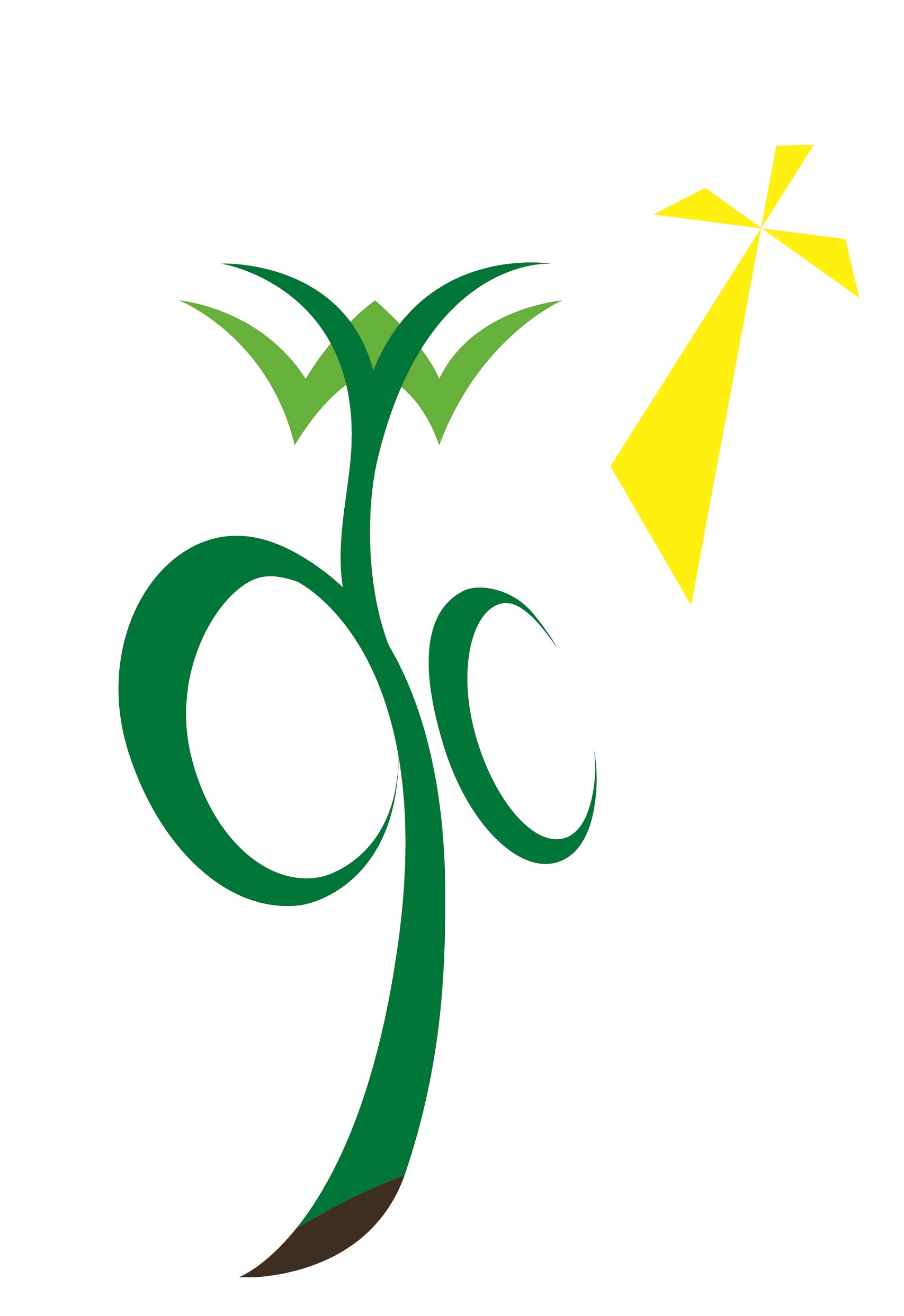 校慶主題曲 歌詞徵集活動校慶主題：承先啟後，喜樂其中活動目的：透過歌詞徵集，一起來建立屬於粵華仔的回憶，共同描繪90週年校慶的喜樂。活動日期：2015年10月12日(一) 至10月23日(五)參加辦法：在校網下載90週年校慶主題曲demo及參加表格，歌詞填寫完後交回校務處。歌詞格式主歌一□□□□□  □□□□□□□□□□□□□□□□□□□  □□□□□□□□□□□  □□□□□主歌二□□□□□  □□□□□□□□□□□□□□□□□□□  □□□□□□□□□□□  □□□□Pre-Chorus□□□  □□□  □□□□□□□□□□□□□□□副歌□□  □□  □□□□□□□□□□□□□□□□□□□□□□ □□□□□□□□□□□□  □□□□□□□□□□□□  □□  □□□□□□□□□□□□□□□□□□□□□□ □□□□□□□□□□□□  □□□□□ □□